KLASA:  UP/I-350-05/17-03/10URBROJ:   2170/1-03-07/2-17-06Rab,   14. studenog 2017.Primorsko-goranska županija, Upravni odjel za prostorno uređenje, graditeljstvo i zaštitu okoliša, Ispostava u Rabu, temeljem odredbi članka 142. stavak 1. Zakona o prostornom uređenju („Narodne novine“, broj: 153/13 i 65/17), u postupku izdavanja lokacijske dozvole po zahtjevu „VRELO“ d.o.o. Rab (OIB: 75422440757), Palit 68,P O Z I V Apodnositelja zahtjeva, vlasnika nekretnine za koju se izdaje lokacijska dozvola i nositelje drugih stvarnih prava na tim nekretninama, te vlasnike i nositelje drugih stvarnih prava na nekretnini koja neposredno graniči s nekretninom za koju se izdaje lokacijska dozvola za zahvat u prostoru: rekonstrukcija fekalnog kolektora dijela naselja Palit sa crpnom stanicom (CS - 21 Škver) i tlačnim cjevovodom na k.č. 180/10, k.č. 181, k.č. 183, k.č. 184/2, k.č. 187/1, k.č. 187/3, k.č. 2264/1, k.č. 2288/1, k.č. 2290, k.č. 2346, k.č. 435/1, k.č. 436/1, k.č. 2351/9, k.č. 297/1 i k.č. 297/2, sve k.o. Rab - Mundanije, da izvrše uvid u Idejni projekt, broj: RN 155316/IP od studenog 2016. godine, izrađen po ovlaštenom inženjeru građevinarstva Ani Preka, mag.ing.aedif.(G 4551) iz tvrtke „FLUM-ING“ d.o.o. Rijeka.Uvid u Idejni projekt mogu izvršiti osobe koje dokažu da imaju svojstvo stranke, osobno ili putem opunomoćenika u prostorijama Upravnog odjela za prostorno uređenje, graditeljstvo i zaštitu okoliša, Ispostava u Rabu, Palit 71, dana 29. studenog 2017. godine od 10,00 do 10,30 sati.Stranka koja se ne odazove javnom pozivu ne može zbog toga tražiti obnovu postupka lokacijske dozvole.                                                                                          Dostaviti:Oglasna ploča, ovdje – 8 danaMrežne stranice upravnog tijelaGrađevna čestica – obuhvat zahvataSpis, ovdje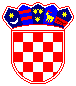 REPUBLIKA HRVATSKA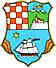 PRIMORSKO-GORANSKA ŽUPANIJAUPRAVNI ODJEL ZA PROSTORNO UREĐENJE,  GRADITELJSTVO I  ZAŠTITU KOLIŠAISPOSTAVA u RABu